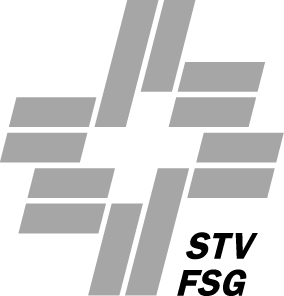 PROTOKOLL1. Begrüssung 
xxx2. Protokoll xx/xxxx
Das Protokoll vom xx.xx.xxxx wird genehmigt und an XXXXXX verdankt. 3. Infos allgemein xxx4. Informationen Ressort 
xxx5. Diverses / Nächste Termine
xxxFür das ProtokollSCHWEIZERISCHER TURNVERBANDAbteilung AusbildungAndrea Muster	Katja MusterRessortchefin	ProtokollMusterort, XX.XX.XXXXGeht an: xxx Zur Information an: xxxAbteilung / Ressort Mustersitzung 1/2015Datum	xx.xx.xxxxOrt	MusterortZeit	xx.xx Uhr – xx.xx Uhr LeitungAnwesendEntschuldigtProtokollAndrea MusterHeinz MusterManuela MusterPatrick MusterKatja MusterPendenzenPendenzenThemaWerTerminxxxxxxxx.xx.xxxxxxxxxxxx.xx.xxxx